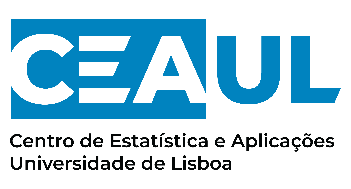 PLANO DE TRABALHOMinuta para atribuição de bolsas de investigação (BI) para estudantes de mestrado no âmbito da Unidade de I&D Centro de Estatística e Aplicações – UIDP/00006/2020, financiadas por fundos nacionais através da Fundação para a Ciência e Tecnologia (FCT)O plano de trabalho pode ser redigido em língua inglesa ou portuguesa. O número de páginas deve variar entre 1 (mínimo) e 2 (máximo).Nome: [Nome do candidato à bolsa]Licenciatura: [Licenciatura concluída]Mestrado: [Mestrado em que está inscrito]Local de realização do trabalho: [Instituição]Orientadores: [Nome e afiliação]TítuloIntroduçãoObjetivosSíntese do Plano de TrabalhoResultados EsperadosBibliografia (opcional)Observações[Data e assinatura]